Erasmus+STUDENT APPLICATION FORMSpring Semester 2022STUDENT’S PERSONAL DATA(To be completed by the student applying)STUDENT’S ACADEMIC DATARECEIVING INSTITUTIONLANGUAGE COMPETENCEPlease indicate relevant level: Levels: A1/2 - Basic user, B1/2 - Independent user, C1/2 - ProficientPREVIOUS STUDY ABROADDate:                                                                                                            Students Signature:  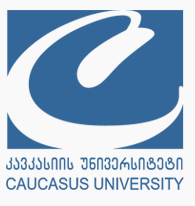 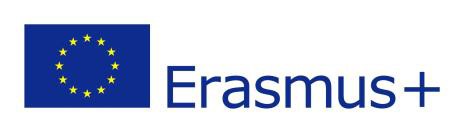 Family name:                            First name(s): Sex: E-mail address: Date of Birth: Tel: Place of Birth: Passport N. and date of issue / Personal ID number:Current address:Level of studyBachelor:                    Master:                      PhD:  Sending SchoolSubject area (Specialization)Name of academic programSemesterGPAUniversity name:            Faculty/school:            Level of study: 	Bachelor:           Master:             PhD: University name:          Faculty/school:         Level of study: 	Bachelor:           Master:             PhD: University name:           Faculty/school:           Level of study: 	Bachelor:           Master:             PhD: Mother tongue: Language of instruction at home institution (if different): Other LanguagesReading SpeakingWritingListening English German Italy Polish Have you ever been an Erasmus + (or Erasmus Mundus Student Before?   Yes              or No    	If Yes, please indicate:Number of Months:                                           Year of Mobility:Host University:Level of Study:   Bachelor   	Master            PhD  